Figure SHP1	Cumulative Percent Revision of Primary Unipolar Modular Hip Replacement (Primary Diagnosis Fractured NOF)24%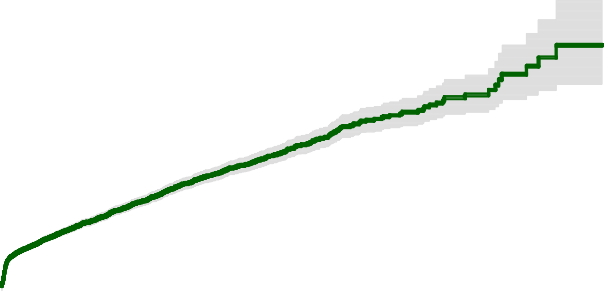 22%20%18%16%14%12%10%8%6%4%2%0%0  1  2  3  4  5  6  7  8  9 10 11 12 13 14 15 16 17 18 19 20 21Years Since Primary ProcedureNumber at Risk0 Yr1 Yr2 Yrs3 Yrs5 Yrs7 Yrs10 YrsUnipolar Modular499113413927167213821273172743061